MCW- MS Global Health Equity Student ONLY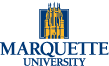 APPLICATION FOR MARQUETTE ENROLLMENTThis form is to be used exclusively by students enrolled in the Medical College of Wisconsin MS Global Health Equity program to apply for admission to Marquette University to enroll in courses per interinstitutional agreement. If you need any assistance completing this form, please contact the MU Graduate School at 414-288-7137.

Please save a copy of this completed form and email to gradrecords@marquette.eduSTUDENT INFORMATIONLast (Family) Name:Gender:	Female	Male	Date of Birth: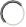 First Name:Social Security Number:Middle Name:City, State and Country Birthplace:Street Address:	City:	State:	Zip Code:Daytime Phone:	Email:Visa status (if applicable):	 Citizen	 Permanent Resident	 Visa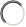 Note: If permanent resident or Visa student, you must submit a copy of your green card or Visa prior to registration.Entry Date:	Fall	Spring	Summer	Year:    Course(s) to take at MU (ex. EXRS 6530 Sec. 101) 	Signature:		Date:Office use only:MCW confirmationAdmissions Student groupPLEASE FORWARD COMPLETED FORM TO THE MU GRADUATE SCHOOLRevised 04/21GRADUATE SCHOOL PLANSAre you enrolled in the Global Health Equity program? Yes NoHave you ever applied to Marquette (in any capacity)? Yes NoAre you currently a Marquette University student? Yes No